TOWN OF 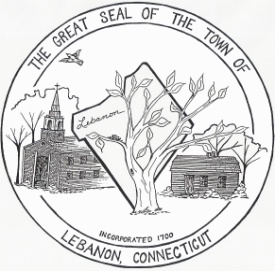 ZONING BOARD OF APPEALSREGULAR MEETINGLebanon Town HallDownstairs Conference Room579 Exeter Road, Lebanon, CTThursday, January 18, 20247:00 p.m.Regular MeetingAGENDACall to OrderElection of OfficersApproval of Minutes:November 16, 2023 ~ Public Hearing MinutesNovember 16, 2023 ~ Regular Meeting MinutesOld BusinessNew BusinessCorrespondenceBillsAdjournmentRespectfully Submitted,Holli E. Smith, Recording Secretary